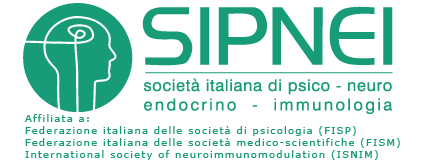 LA PNEI NELLA PRATICA CLINICAWEBINAR FORMATIVI  LA FITOTERAPIA INCONTRA LA PSICONEUROENDOCRINOIMMUNOLOGIADUE INCONTRI ON-LINEVenerdì 1 Dicembre 2023 ore 18:00-19:30 PROF MARCO BIAGI Introduzione alla Fitoterapia- studi preclinici e rationale scientifico evidence-based dell’uso dei prodotti fitoterapici in medicina. Ore 19:30-20:00 domande e dibattitoLunedì 18 Dicembre 2023ore 18:00-19:30 PROF LEONARDO PAOLUZZI Applicazioni della Fitoterapia nella pratica clinica- l’uso delle erbe officinali nel trattamento e nella prevenzione delle patologie respiratorie acute e croniche nel bambino e nell’adulto. Ore 19:30-20:00 domande e dibattitoCosti: 20 euro per i Soci SIPNEI; 35 euro per i non SociEntrambi gli eventi formativi si terranno on-line su piattaforma ZoomPossibilità di seguire sia l’evento live, sia di poter acquisire la registrazioneObbligatoria la prenotazione al seguente link: https://sipnei.it/la-fitoterapia-incontra-la-pnei-due-incontri-on-line-dicembre-2023-pagina-di-iscrizione/ I DOCENTI DEL WEBINAR:Prof. Marco Biagi Laureato in Chimica e Tecnologia Farmaceutiche, ha conseguito il Dottorato di Ricerca presso la scuola di Scienze Farmaceutiche dell’Università degli Studi di Siena, dove ha inoltre conseguito un Corso di Perfezionamento in Preparazioni Galeniche Fitoterapiche. È Ricercatore a Tempo Determinato tipo A (RTD-A) presso il Dipartimento di Scienze Fisiche, della Terra e dell’Ambiente dell’Università degli Studi di Siena.Prof Leonardo Paoluzzi Medico chirurgo e di medicina generale. Docente di Fitoterapia Master II livello Università di Siena. Diplomato in Agopuntura e Medicina Tradizionale Cinese all’Università di Marsiglia. Fondatore e Direttore Scientifico dell’Istituto Superiore di Ricerca in Medicina Tradizionale e Antropologia. Socio fondatore della SIROE (Società Italiana per la Ricerca sugli Oli Essenziali). Membro del consiglio direttivo della SIFIT (Società Italiana di Fitoterapia). Membro della WFAS (Associazione Mondiale delle Società di Agopuntura). Membro ASF (Medici Senza Frontiere per l’Agopuntura).Moderatori: Anna Giulia Bottaccioli, Mauro Bologna